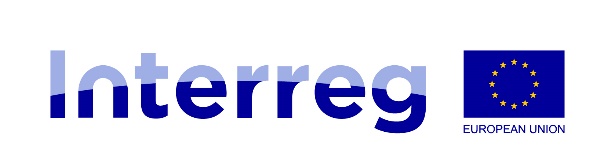 Program sodelovanja Interreg V-A SI-HR 2014-2020 / Program sudjelovanja Interreg V-A SI-HR 2014-2020Stališče v okviru javne razprave/Mišljenje u okviru javne raspraveSvoje stališče pošljite na elektronski naslov Skupnega  tehničnega sekretariata ss jts-si-hr.svlr@gov.siSvoje mišljenje pošaljite na elektronsku adresu Zajedničkog tehničkog tajništva ss                               jts-si-hr.svlr@gov.siRok za oddajo: 13. 3. 2015 /Rok za predaju: 13.3.2015.Pošiljatelj:V okviru javne razprave na temo Programa sodelovanja Interreg V-A Slovenija-Hrvaška 2014-2020 (osnutek) zavzemam naslednje stališče: / U okviru javne rasprave na temu Programa suradnje Interreg V-A Slovenija-Hrvatska 2014.-2020. (nacrt) sljedećeg sam mišljenja: Ime in priimek /Ime i prezimeOrganizacija/InstitucijaNaslov / PozicijaKontakt (e-mail, tel.) /Kontakt (e-mail, tel.)Datum / Datum